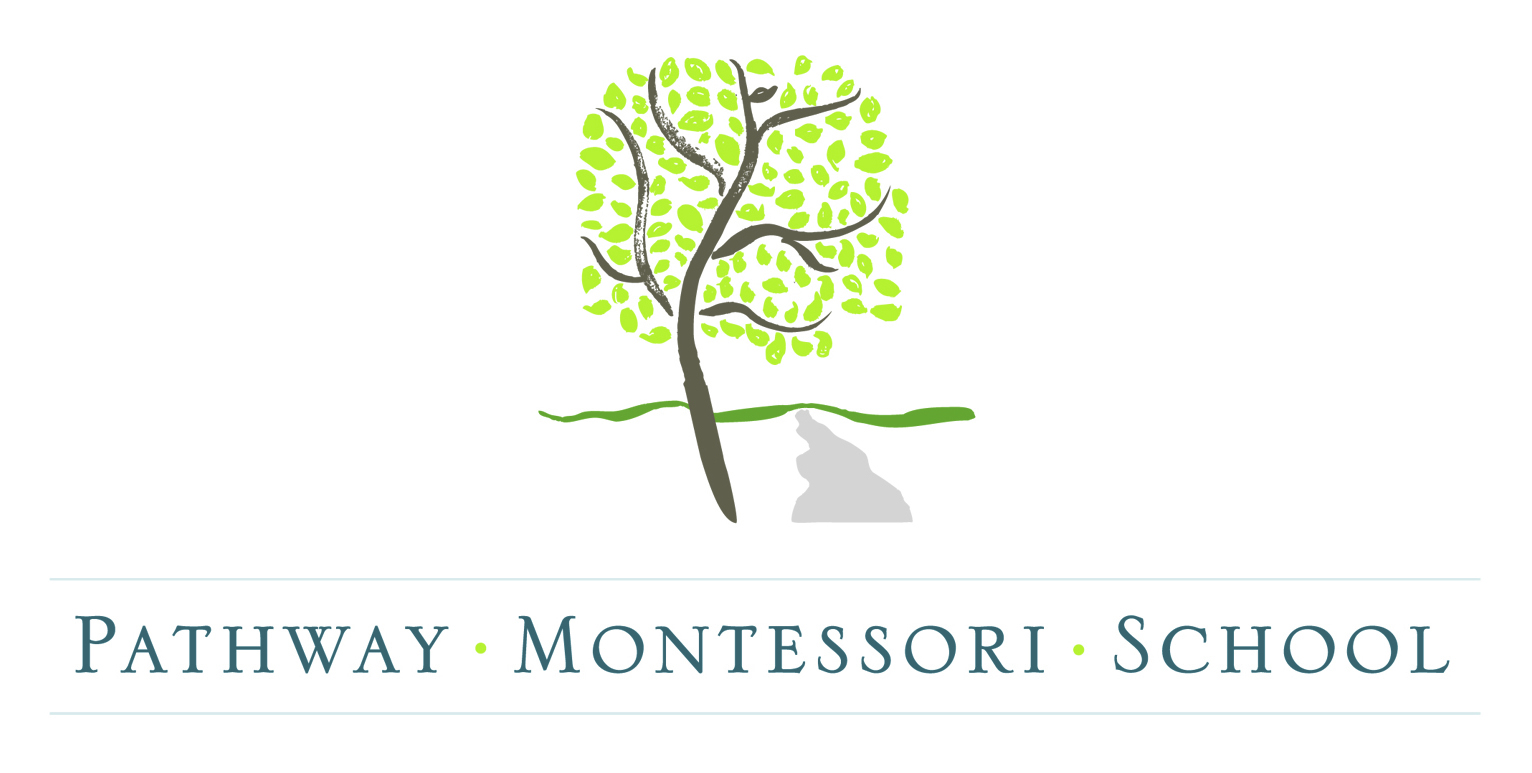 P.O. Box 7283.Tupelo.MS.38802-7283662.678.3008pathwaymontessori@gmail.comAPPLICATION FOR ADMISSIONChild’s Full Name______________________________________________Nickname___________________________Date of Birth___________________Present Age (Years & Months) ______________________   Male or FemaleHome Address______________________________________________________________________________________Allergies:  Yes (please explain) ____________________________________________________________ 	No____________________________________________________________________________________________Mother’s Name________________________________________________________Home Phone___________________Address (if different)_________________________________________________________________________________Employer_______________________________________________Occupation/Position__________________________Cell Phone__________________Work Phone___________________Email_____________________________________Is there a special interest that could be shared in the classroom?  Yes_________________________________ 	NoFather’s Name________________________________________________________Home Phone___________________Address (if different)_________________________________________________________________________________Employer_______________________________________________Occupation/Position__________________________Cell Phone__________________Work Phone___________________Email_____________________________________Is there a special interest that could be shared in the classroom?  Yes_________________________________	NoSiblings’ Names & Ages______________________________________________________________________________Has your child ever attended day care?  Yes (Where?)______________________________________________	NoWhy are you considering Montessori for your child? __________________________________________________________________________________________________How many days a week:	2 (T/TH) _____		3(M/W/F) _____	5(M/T/W/TH/F) _____ Is there any physical, emotional, or psychological information that might influence your child’s behavior or developmental growth? _________________________________________________________________________________________________________________________________________________________________________________________________________________________________________________________________________________What do you hope your child will gain from attending Pathway Montessori School?_________________________________________________________________________________________________________________________________________________________________________________________________________________________________________________________________________________Please give us any information on your child’s daily schedule (typical awakening times, toilet habits, how you help your child when he/she is upset or sad, eating routines, etc.) that will help us serve your child better:_____________________________________________________________________________________________________________________________________________________________________________________________________________________________________________________________________________________________________________________________________________________________________________________________________________________________________________________________________________________________________________________________________________________________________________________________________________________________________________________________What do you as parents hope that Pathway Montessori can do for you?______________________________________________________________________________________________________________________________________________________________________________________

___________________________________________________________________________________________Race/Ethnicity (optional):_____Hispanic		_____African-American	_____Caucasian	_____Asian	_____OtherPathway Montessori School is a non-discriminatory, non-sectarian school.  The school has a non-discriminatory policy relative to race, color, religion, and national or ethnic origin with respect to the admissions, programs, and activities performed at the school as well as in regards to employment of faculty and staff.Pathway Montessori School considers the records of all students to be confidential information available to a child’s parents or guardians upon request.  Records will only be released to other schools or agencies upon receipt of a signed request from a parent or guardian, and only after all accounts are paid in full.Parent/Guardian Signature___________________________________________________Date______________________